FOR CAAM USE ONLYUASI Name				ACCEPT		 REJECT	RemarksUASI SignatureDateInstructions for filling in the form1.1	UAS Operator Registration number issued by CAAM, (not applicable for first time applicant).1.2	UAS Operator Name.1.3	Place of business of operations or mailing address of Accountable Manager, if an agricultural UAS operator changes the address, they must notify in writing to the CAAM before the change becomes effective. May also be a home address for private Agricultural UAS Operator.1.4	The name of the Accountable Manager.1.5	Contact detail of Accountable Manager.2.1	The name of the manufacturer of the UAS.The model of the UAS as defined by the manufacturer.The UA is designed and equipped for Solid and/or Liquid payload dispensation.The total number of the same model of UA in the inventory of the UAS operator.Registration and Airworthiness Approval (not applicable for initial applicant) – Refer item 3.8.UA MTOM in kilogrammes. Refer to definition 22 for guidance.The serial number of the UA defined by the manufacturer (if any) and the approved MCMC label serial number, SIRIM Type Approval / Certificate of Conformity (serial number) or SIRIM Special Approval Certificate (serial number). The serial numbers shall be separated by a (/) in between.Type of activity (surveillance, mapping, etc.)If the UA is capable of surveillance activity (camera and equivalent), JUPEM approval is required. The applicant for private Agricultural UAS AWC is required to submit a proof of JUPEM approval or JUPEM exemption.3.0	The RCoC number issued by CAAM. Each Remote Pilot intending to operate agricultural UAS operations require to have a valid RCoC as applicable as stated in 4.11.5 of this CAD. (Refer to CAD 6011 (I) for guidance)3.2	UTM system is not mandatory for an Agricultural UAS Operations. However, if a UTM system is in place, specify if the system is contracted or own UTM system will be used.3.3	Description of the UTM system.4.1	This application form is complete, accurate and signed by the AM.4.2	Proof of RP(s) has valid RCoC issued by the CAAM.4.2	Provide a deed or agricultural use lease for the property where applicant will perform agricultural UAS activity(ies).4.3	Location of the proposed operation(s) in kmz/kml file (must be same as 4.2)4.4	Operational Procedures set by manufacturer, the Private Agricultural UAS Operator may create his own Operations Manual based on the CAD 6011 (II) – AGR guidance.4.5	Copy of latest Identification Card.4.6	Compliance Declaration for Private Agricultural AWC Holder (Refer Attachment D2).4.7	Insurance cover that will cover third party liability.4.8	The fee payable for this purpose is prescribed in Civil Aviation (Fees and Charges) Regulation 2016. Crossed cheque payment must be payable to “Civil Aviation Authority of Malaysia”.5.0	Declaration by AM.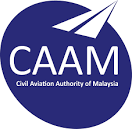 CIVIL AVIATION AUTHORITY OF MALAYSIADeclaration for Private Agricultural UAS Aerial Work CertificateCIVIL AVIATION AUTHORITY OF MALAYSIADeclaration for Private Agricultural UAS Aerial Work CertificateCIVIL AVIATION AUTHORITY OF MALAYSIADeclaration for Private Agricultural UAS Aerial Work CertificateCIVIL AVIATION AUTHORITY OF MALAYSIADeclaration for Private Agricultural UAS Aerial Work CertificateCIVIL AVIATION AUTHORITY OF MALAYSIADeclaration for Private Agricultural UAS Aerial Work CertificateCIVIL AVIATION AUTHORITY OF MALAYSIADeclaration for Private Agricultural UAS Aerial Work CertificateCIVIL AVIATION AUTHORITY OF MALAYSIADeclaration for Private Agricultural UAS Aerial Work CertificateCIVIL AVIATION AUTHORITY OF MALAYSIADeclaration for Private Agricultural UAS Aerial Work CertificateCIVIL AVIATION AUTHORITY OF MALAYSIADeclaration for Private Agricultural UAS Aerial Work CertificateCIVIL AVIATION AUTHORITY OF MALAYSIADeclaration for Private Agricultural UAS Aerial Work CertificateCIVIL AVIATION AUTHORITY OF MALAYSIADeclaration for Private Agricultural UAS Aerial Work CertificateCIVIL AVIATION AUTHORITY OF MALAYSIADeclaration for Private Agricultural UAS Aerial Work CertificateCIVIL AVIATION AUTHORITY OF MALAYSIADeclaration for Private Agricultural UAS Aerial Work CertificateCIVIL AVIATION AUTHORITY OF MALAYSIADeclaration for Private Agricultural UAS Aerial Work CertificateCIVIL AVIATION AUTHORITY OF MALAYSIADeclaration for Private Agricultural UAS Aerial Work CertificateAPPLICATION FORAPPLICATION FORAPPLICATION FORAPPLICATION FORAPPLICATION FOROPERATIONSOPERATIONSOPERATIONSOPERATIONSOPERATIONSOPERATIONSOPERATIONSOPERATIONSOPERATIONSOPERATIONSOPERATIONSOPERATIONSInitialInitialAPPLICATION FORAPPLICATION FORAPPLICATION FORAPPLICATION FORAPPLICATION FORDispensing Agricultural PayloadsDispensing Agricultural PayloadsDispensing Agricultural PayloadsDispensing Agricultural PayloadsDispensing Agricultural PayloadsDispensing Agricultural PayloadsDispensing Agricultural PayloadsDispensing Agricultural PayloadsDispensing Agricultural PayloadsDispensing Agricultural PayloadsVariationVariationAPPLICATION FORAPPLICATION FORAPPLICATION FORAPPLICATION FORAPPLICATION FOROther than Dispensing ActivitiesOther than Dispensing ActivitiesOther than Dispensing ActivitiesOther than Dispensing ActivitiesOther than Dispensing ActivitiesOther than Dispensing ActivitiesOther than Dispensing ActivitiesOther than Dispensing ActivitiesOther than Dispensing ActivitiesOther than Dispensing ActivitiesRenewalRenewalUAS operator dataUAS operator dataUAS operator dataUAS operator dataUAS operator dataUAS operator dataUAS operator dataUAS operator dataUAS operator dataUAS operator dataUAS operator dataUAS operator dataUAS operator dataUAS operator dataUAS operator dataUAS operator dataUAS operator dataUAS operator dataUAS operator dataUAS operator dataUAS operator data1.11.1UAS Operator registration numberUAS Operator registration numberUAS Operator registration numberUAS Operator registration numberUAS Operator registration numberUAS Operator registration numberUAS Operator registration numberUAS Operator registration numberUAS Operator registration numberUAS Operator registration number1.21.2UAS Operator NameUAS Operator NameUAS Operator NameUAS Operator NameUAS Operator NameUAS Operator NameUAS Operator NameUAS Operator NameUAS Operator NameUAS Operator Name1.31.3Mailing AddressMailing AddressMailing AddressMailing AddressMailing AddressMailing AddressMailing AddressMailing AddressMailing AddressMailing Address1.41.4Name of Accountable ManagerName of Accountable ManagerName of Accountable ManagerName of Accountable ManagerName of Accountable ManagerName of Accountable ManagerName of Accountable ManagerName of Accountable ManagerName of Accountable ManagerName of Accountable Manager1.51.5Accountable Manager contact detail (phone and email address)Accountable Manager contact detail (phone and email address)Accountable Manager contact detail (phone and email address)Accountable Manager contact detail (phone and email address)Accountable Manager contact detail (phone and email address)Accountable Manager contact detail (phone and email address)Accountable Manager contact detail (phone and email address)Accountable Manager contact detail (phone and email address)Accountable Manager contact detail (phone and email address)Accountable Manager contact detail (phone and email address)UAS DATAUAS DATAUAS DATAUAS DATAUAS DATAUAS DATAUAS DATAUAS DATAUAS DATAUAS DATAUAS DATAUAS DATAUAS DATAUAS DATAUAS DATAUAS DATAUAS DATAUAS DATAUAS DATAUAS DATAUAS DATADISPENSING OPERATIONSDISPENSING OPERATIONSDISPENSING OPERATIONSDISPENSING OPERATIONSDISPENSING OPERATIONSDISPENSING OPERATIONSDISPENSING OPERATIONSDISPENSING OPERATIONSDISPENSING OPERATIONSDISPENSING OPERATIONSDISPENSING OPERATIONSDISPENSING OPERATIONSDISPENSING OPERATIONSDISPENSING OPERATIONSDISPENSING OPERATIONSDISPENSING OPERATIONSDISPENSING OPERATIONSDISPENSING OPERATIONSDISPENSING OPERATIONSDISPENSING OPERATIONSDISPENSING OPERATIONS2.1Manufacturer2.1Manufacturer2.1Manufacturer2.1Manufacturer2.2Model2.2Model2.2Model2.2Model2.2Model2.3Equipped for2.3Equipped for2.3Equipped for2.3Equipped for2.4Total Number UA Operated2.4Total Number UA Operated2.5Registration mark2.5Registration mark2.5Registration mark2.6MTOM2.6MTOM2.7Serial Number2.1Manufacturer2.1Manufacturer2.1Manufacturer2.1Manufacturer2.2Model2.2Model2.2Model2.2Model2.2ModelLIQUIDSOLIDSOLIDSOLID2.4Total Number UA Operated2.4Total Number UA Operated2.5Registration mark2.5Registration mark2.5Registration mark2.6MTOM2.6MTOM2.7Serial NumberOTHER THAN DISPENSING OPERATIONSOTHER THAN DISPENSING OPERATIONSOTHER THAN DISPENSING OPERATIONSOTHER THAN DISPENSING OPERATIONSOTHER THAN DISPENSING OPERATIONSOTHER THAN DISPENSING OPERATIONSOTHER THAN DISPENSING OPERATIONSOTHER THAN DISPENSING OPERATIONSOTHER THAN DISPENSING OPERATIONSOTHER THAN DISPENSING OPERATIONSOTHER THAN DISPENSING OPERATIONSOTHER THAN DISPENSING OPERATIONSOTHER THAN DISPENSING OPERATIONSOTHER THAN DISPENSING OPERATIONSOTHER THAN DISPENSING OPERATIONSOTHER THAN DISPENSING OPERATIONSOTHER THAN DISPENSING OPERATIONSOTHER THAN DISPENSING OPERATIONSOTHER THAN DISPENSING OPERATIONSOTHER THAN DISPENSING OPERATIONSOTHER THAN DISPENSING OPERATIONS2.1 Manufacturer2.1 Manufacturer2.1 Manufacturer2.1 Manufacturer2.2 Model2.2 Model2.2 Model2.2 Model2.2 Model2.8 Type of activity2.8 Type of activity2.8 Type of activity2.8 Type of activity2.4 Total Number of UA operated2.4 Total Number of UA operated2.6 MTOM2.6 MTOM2.6 MTOM2.7 Serial Number2.7 Serial Number2.9 JUPEM ApprovalList the Name(s) and the RCoC number of Agricultural Remote Pilot(s) working for/with you at the present time (Use separate sheet and attach if additional space is needed)List the Name(s) and the RCoC number of Agricultural Remote Pilot(s) working for/with you at the present time (Use separate sheet and attach if additional space is needed)List the Name(s) and the RCoC number of Agricultural Remote Pilot(s) working for/with you at the present time (Use separate sheet and attach if additional space is needed)List the Name(s) and the RCoC number of Agricultural Remote Pilot(s) working for/with you at the present time (Use separate sheet and attach if additional space is needed)List the Name(s) and the RCoC number of Agricultural Remote Pilot(s) working for/with you at the present time (Use separate sheet and attach if additional space is needed)List the Name(s) and the RCoC number of Agricultural Remote Pilot(s) working for/with you at the present time (Use separate sheet and attach if additional space is needed)List the Name(s) and the RCoC number of Agricultural Remote Pilot(s) working for/with you at the present time (Use separate sheet and attach if additional space is needed)List the Name(s) and the RCoC number of Agricultural Remote Pilot(s) working for/with you at the present time (Use separate sheet and attach if additional space is needed)List the Name(s) and the RCoC number of Agricultural Remote Pilot(s) working for/with you at the present time (Use separate sheet and attach if additional space is needed)List the Name(s) and the RCoC number of Agricultural Remote Pilot(s) working for/with you at the present time (Use separate sheet and attach if additional space is needed)List the Name(s) and the RCoC number of Agricultural Remote Pilot(s) working for/with you at the present time (Use separate sheet and attach if additional space is needed)List the Name(s) and the RCoC number of Agricultural Remote Pilot(s) working for/with you at the present time (Use separate sheet and attach if additional space is needed)List the Name(s) and the RCoC number of Agricultural Remote Pilot(s) working for/with you at the present time (Use separate sheet and attach if additional space is needed)List the Name(s) and the RCoC number of Agricultural Remote Pilot(s) working for/with you at the present time (Use separate sheet and attach if additional space is needed)List the Name(s) and the RCoC number of Agricultural Remote Pilot(s) working for/with you at the present time (Use separate sheet and attach if additional space is needed)List the Name(s) and the RCoC number of Agricultural Remote Pilot(s) working for/with you at the present time (Use separate sheet and attach if additional space is needed)List the Name(s) and the RCoC number of Agricultural Remote Pilot(s) working for/with you at the present time (Use separate sheet and attach if additional space is needed)List the Name(s) and the RCoC number of Agricultural Remote Pilot(s) working for/with you at the present time (Use separate sheet and attach if additional space is needed)List the Name(s) and the RCoC number of Agricultural Remote Pilot(s) working for/with you at the present time (Use separate sheet and attach if additional space is needed)List the Name(s) and the RCoC number of Agricultural Remote Pilot(s) working for/with you at the present time (Use separate sheet and attach if additional space is needed)List the Name(s) and the RCoC number of Agricultural Remote Pilot(s) working for/with you at the present time (Use separate sheet and attach if additional space is needed)NameNameNameNameNameNameNameNameNameNameNameNameName3.0RCoC numberRCoC numberRCoC numberRCoC numberRCoC numberRCoC numberRCoC number3.1Unmanned Traffic Management Unmanned Traffic Management Unmanned Traffic Management Unmanned Traffic Management Unmanned Traffic Management Unmanned Traffic Management Unmanned Traffic Management Unmanned Traffic Management Own Own Own Own Own Own Own ContractedContractedContractedContractedContracted3.2Description on UTM Capabilities (if used)Description on UTM Capabilities (if used)Description on UTM Capabilities (if used)Description on UTM Capabilities (if used)Description on UTM Capabilities (if used)Description on UTM Capabilities (if used)Description on UTM Capabilities (if used)Description on UTM Capabilities (if used)CHECKLISTCHECKLISTCHECKLISTCHECKLISTCHECKLISTCHECKLISTCHECKLISTCHECKLISTCHECKLISTCHECKLISTCHECKLISTCHECKLISTCHECKLISTCHECKLISTCHECKLISTCHECKLISTCHECKLISTCHECKLISTCHECKLISTCHECKLISTCHECKLISTNoNoNoItemsItemsItemsItemsItemsTick (X) as applicableTick (X) as applicableTick (X) as applicableRemarksRemarksRemarksRemarksRemarksRemarksRemarksRemarksRemarksRemarks4.14.14.1This Declaration Form This Declaration Form This Declaration Form This Declaration Form This Declaration Form 4.24.24.2Proof of RP(s) RCoC issued by the CAAMProof of RP(s) RCoC issued by the CAAMProof of RP(s) RCoC issued by the CAAMProof of RP(s) RCoC issued by the CAAMProof of RP(s) RCoC issued by the CAAM4.24.24.2Proof of bona fide property interestProof of bona fide property interestProof of bona fide property interestProof of bona fide property interestProof of bona fide property interest4.34.34.3Location(s) of the proposed operation(s) in .kmz/.kml file.Location(s) of the proposed operation(s) in .kmz/.kml file.Location(s) of the proposed operation(s) in .kmz/.kml file.Location(s) of the proposed operation(s) in .kmz/.kml file.Location(s) of the proposed operation(s) in .kmz/.kml file.4.44.44.4Operational ProceduresOperational ProceduresOperational ProceduresOperational ProceduresOperational Procedures4.54.54.5Copy of Identification CardCopy of Identification CardCopy of Identification CardCopy of Identification CardCopy of Identification Card4.64.64.6Compliance Declaration Compliance Declaration Compliance Declaration Compliance Declaration Compliance Declaration 4.74.74.7Insurance CoverInsurance CoverInsurance CoverInsurance CoverInsurance Cover4.84.84.8Cheque attached for AWC application feeCheque attached for AWC application feeCheque attached for AWC application feeCheque attached for AWC application feeCheque attached for AWC application fee5.0 – I, the undersigned, hereby declare that:The information provided in this application form is true and correct. That the information provided in this application will allow CAAM to calculate an estimate for service for processing this application.That the cost estimate may change, and processing the application may be delayed, if:The application does not accurately and completely identify my requirements; orThe details in this application are subsequently changed; orAdequate supporting documentation has not been provided.For the CAAM to proceed with this application, I must:Accept the cost estimate; andForward the prescribed payment; andForward all supporting documentations to the CAAM.I, the undersigned, hereby declared that the UAS operation will comply with:Any applicable UAS Regulations related to privacy, data protection, liability, insurance, security and environmental protection; andThe applicable requirements of MCAR and its legislation pertaining UAS; andThe limitations and conditions defined in the Agricultural UAS Aerial Work Certificate, its terms and conditions and operations specification provided by the CAAM.Ensures that this operations meets the approval of other agencies and is in compliance with other UAS regulations set by other agencies.Note: I am aware of, and accept, the risk that information sent via email may be intercepted and read during transmission, not delivered or modified. (If you do not accept, material will be sent by post).5.0 – I, the undersigned, hereby declare that:The information provided in this application form is true and correct. That the information provided in this application will allow CAAM to calculate an estimate for service for processing this application.That the cost estimate may change, and processing the application may be delayed, if:The application does not accurately and completely identify my requirements; orThe details in this application are subsequently changed; orAdequate supporting documentation has not been provided.For the CAAM to proceed with this application, I must:Accept the cost estimate; andForward the prescribed payment; andForward all supporting documentations to the CAAM.I, the undersigned, hereby declared that the UAS operation will comply with:Any applicable UAS Regulations related to privacy, data protection, liability, insurance, security and environmental protection; andThe applicable requirements of MCAR and its legislation pertaining UAS; andThe limitations and conditions defined in the Agricultural UAS Aerial Work Certificate, its terms and conditions and operations specification provided by the CAAM.Ensures that this operations meets the approval of other agencies and is in compliance with other UAS regulations set by other agencies.Note: I am aware of, and accept, the risk that information sent via email may be intercepted and read during transmission, not delivered or modified. (If you do not accept, material will be sent by post).5.0 – I, the undersigned, hereby declare that:The information provided in this application form is true and correct. That the information provided in this application will allow CAAM to calculate an estimate for service for processing this application.That the cost estimate may change, and processing the application may be delayed, if:The application does not accurately and completely identify my requirements; orThe details in this application are subsequently changed; orAdequate supporting documentation has not been provided.For the CAAM to proceed with this application, I must:Accept the cost estimate; andForward the prescribed payment; andForward all supporting documentations to the CAAM.I, the undersigned, hereby declared that the UAS operation will comply with:Any applicable UAS Regulations related to privacy, data protection, liability, insurance, security and environmental protection; andThe applicable requirements of MCAR and its legislation pertaining UAS; andThe limitations and conditions defined in the Agricultural UAS Aerial Work Certificate, its terms and conditions and operations specification provided by the CAAM.Ensures that this operations meets the approval of other agencies and is in compliance with other UAS regulations set by other agencies.Note: I am aware of, and accept, the risk that information sent via email may be intercepted and read during transmission, not delivered or modified. (If you do not accept, material will be sent by post).5.0 – I, the undersigned, hereby declare that:The information provided in this application form is true and correct. That the information provided in this application will allow CAAM to calculate an estimate for service for processing this application.That the cost estimate may change, and processing the application may be delayed, if:The application does not accurately and completely identify my requirements; orThe details in this application are subsequently changed; orAdequate supporting documentation has not been provided.For the CAAM to proceed with this application, I must:Accept the cost estimate; andForward the prescribed payment; andForward all supporting documentations to the CAAM.I, the undersigned, hereby declared that the UAS operation will comply with:Any applicable UAS Regulations related to privacy, data protection, liability, insurance, security and environmental protection; andThe applicable requirements of MCAR and its legislation pertaining UAS; andThe limitations and conditions defined in the Agricultural UAS Aerial Work Certificate, its terms and conditions and operations specification provided by the CAAM.Ensures that this operations meets the approval of other agencies and is in compliance with other UAS regulations set by other agencies.Note: I am aware of, and accept, the risk that information sent via email may be intercepted and read during transmission, not delivered or modified. (If you do not accept, material will be sent by post).DateAccountable Manager SignatureCAAM USECAAM USEREMARKS:REMARKS:Signature:Date:Accepted by UASI:Accepted by UASI:Signature:Date:Director of Flight Operations:Director of Flight Operations:Application Fee:Receipt No:Cheque / P.O:Initial:Date: